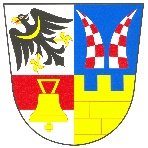 Obec BašťZastupitelstvo obce BašťZápis z 54. zasedání Zastupitelstva obce Bašťkonaného dne 10. 9. 2018, od 19:00 hodin na obecním úřadě, Obecní 126.Zahájení zasedání zastupitelstvaZasedání Zastupitelstva obce Bašť (dále též jako „zastupitelstvo“) bylo zahájeno v 19:00 hodin místostarostou obce Jiřím Staňkem, DiS. (dále jako „předsedající“). Předsedající zasedání konstatoval, že zasedání bylo řádně svoláno v souladu s § 92 odst. 1 zákona č. 128/2000 Sb., o obcích (obecní zřízení), v platném znění. Informace podle § 93 odst. 1 zákona o obcích byla na úřední desce Obecního úřadu Bašť zveřejněna v souladu se zákonem po dobu nejméně 7 dní, a to od 31. 8. do 10. 9. 2018. Současně byla zveřejněna na „elektronické úřední desce“. Předsedající dále z prezenční listiny přítomných členů zastupitelstva (příloha č. 1 zápisu) konstatoval, že přítomno je pět členů zastupitelstva (z celkového počtu všech devíti členů zastupitelstva), takže zastupitelstvo je usnášeníschopné (§ 92 odst. 3 zákona o obcích).Předsedající konstatoval, že zápis z předchozího zasedání byl ověřen, k nahlédnutí byl v tištěné podobě na obecním úřadě a v elektronické podobě na webových stránkách obce a nebyla k němu vznesena žádná námitka.Bod 1. – Určení ověřovatelů a zapisovatele a schválení programu:Předsedající určil ověřovateli zápisu Věru Lisou a Jaru G. Megera a zapisovatelem Jiřího Staňka, DiS. K návrhu nebyly vzneseny žádné připomínky. Předsedající seznámil přítomné s návrhem programu, který byl v souladu s pozvánkou předanou členům zastupitelstva a v souladu s informací zveřejněnou na úřední desce a navrhl doplnit k projednání bod č. 16. Smlouva o budoucí smlouvě o zřízení věcného břemene k pozemkům parc. č. 363/40 a 605/1 v k. ú. Bašť a bod č. 17. Rozpočtové opatření č. 2/2018. K programu nebyly vzneseny žádné další návrhy na doplnění nebo úpravu.Návrh usnesení: Zastupitelstvo obce Bašť schvaluje následující program zasedání:Určení zapisovatele a ověřovatelů zápisu (§95 odst. 1 zákona o obcích), schválení programuZměna č. 1 ÚP BašťVyhodnocení zadávacího řízení na projektovou dokumentaci Intenzifikace ČOVDodatek ke Smlouvě o výpůjčce části pozemku parc. č. 292 v k. ú. Bašť mezi obcí a panem L.V.Dodatek ke smlouvě o smlouvě budoucí o připojení mezi obcí a ČEZ DistribuceSmlouva o uzavření budoucí smlouvy o zřízení věcného břemene – služebnosti k pozemkům parc. č. 344/34 a 605/1, obojí v k. ú. BašťSmlouva o budoucí smlouvě o zřízení věcného břemene k pozemku parc. č. 554/153 v k. ú. BašťKupní smlouva na část pozemku parc. č. 623/1 v k. ú. BašťŽádost o prodej pozemku parc. č. 644/1 v k. ú. BašťZáměr na prodej pozemku parc. č. 88/1 v k. ú. BašťSmlouva o vytvoření Svazku obcí Pod BeckovemSmluvní doložka ke Smlouvě o poskytování knihovnických služebDodatek k úvěrové smlouvě s KB Žádost o úhradu školného v cizí MŠ pro školní rok 2018/2019 Postup při vymáhání neuhrazené faktury SK BašťSmlouva o budoucí smlouvě o zřízení věcného břemene k pozemkům parc. č. 363/40 a 605/1 v k. ú. BašťRozpočtové opatření č. 2/2018RůznéVýsledek hlasování: Pro: 5  Proti: 0  Zdrželi se: 0  Usnesení č. 1/054 bylo schváleno.V 19:07 hodin se na zasedání dostavili zastupitelé Bc. Jaroslav Chytil a Václav Žihla. Počet zastupitelů byl nadále sedm.Bod 2. – Změna č. 1 ÚP Bašť:Předsedající konstatoval, že všichni zastupitelé měli k dispozici důvodovou zprávu o postupu projednání změny č. 1 ÚP Bašť, návrh veřejné vyhlášky – oznámení o vydání opatření obecné povahy změna č. 1 územního plánu Bašť a vyhotovení úplného znění územního plánu, a návrh usnesení připravený zpracovatelem. Před hlasováním byla dána možnost zastupitelům sdělit své stanovisko. Žádné stanovisko vzneseno nebylo.Návrh usnesení: Zastupitelstvo obce Bašť po projednáníi) bere na vědomí a) informaci o postupu projednání Opatření obecné povahy – Změna č. 1 územního plánu Bašť ve znění předložené Důvodové zprávy,b) stanovisko nadřízeného orgánu územního plánování Krajského úřadu Středočeského kraje – Odboru územního plánování a stavebního řádu č.j. 096421/2018/KUSK ze dne 20. 7. 2018, ve kterém se konstatuje, že neshledal žádné rozpory a je možné změnu č. 1 projednat ve smyslu ustanovení § 52-54 stavebního zákona.ii) konstatuje, že Změna č. 1 územního plánu Bašť není v rozporu s Politikou územního rozvoje ČR, s územně plánovací dokumentací vydanou krajem – Zásadami územního rozvoje a ani se stanovisky dotčených orgánů, iii) vydává dle § 43 odst. 4 stavebního zákona, § 171 zákona č. 500/2004 Sb., správní řád, § 13 a přílohy č. 7 vyhlášky č. 500/2006 Sb., o územně analytických podkladech, územně plánovací dokumentaci a způsobu evidence územně plánovací činnosti Změnu č. 1 územního plánu Bašť,iv) ukládá starostce ve spolupráci s pořizovatelemve smyslu ustanovení § 165 stavebního zákona opatřit záznamem o účinnosti všechna paré Změny č. 1 územního plánu Bašť. Jedno paré včetně dokladů o jeho pořízení uložit na obecním úřadě Bašť, dále pak po jednom paré jednotlivě poskytnout příslušnému stavebnímu úřadu, úřadu územního plánování a krajskému úřadu, jemuž se uvedená dokumentace poskytuje i v elektronické verzi,zajistit vyhotovení a doručení veřejnou vyhláškou úplné znění územního plánu zahrnujícího právní stav po vydání jeho změny č. 1 opatřený záznamem o účinnosti dle ust. § 55 odst. 5 stavebního zákona a poskytnout příslušnému stavebnímu úřadu, úřadu územního plánování a krajskému úřadu, jemuž se uvedená dokumentace poskytuje i v elektronické verzi,zveřejnit způsobem umožňujícím dálkový přístup změnu územního plánu, úplné znění územně plánovací dokumentace po vydání změny č. 1 a o místech, kde je možno do územně plánovací dokumentace a do její dokladové části nahlížet, toto též oznámit dotčeným orgánům jednotlivě,pro účely vyhodnocení územně plánovací činnosti zaslat registrační list nadřízenému orgánu územního plánování.Výsledek hlasování: Pro: 7  Proti: 0  Zdrželi se: 0  Usnesení č. 2/054 bylo schváleno.Bod 3. – Vyhodnocení zadávacího řízení na projektovou dokumentaci Intenzifikace ČOV:Předsedající konstatoval, že zadávacího řízení na projektovou dokumentaci Intenzifikace ČOV se zúčastnilo šest společností, které předložily následující cenové nabídky:  WATER DESIGN GROUP Ltd. (Praha 3) – 442.860 Kč vč. DPHVodní zdroje Ekomonitor spol. s r.o. (Chrudim) – 677.600 Kč vč. DPHMETAL MB s.r.o. (Fulnek) – 586.850 Kč vč. DPHVAK projekt s.r.o. (České Budějovice) – 588.060 Kč vč. DPHEKOSYSTEM spol. s r.o. (Praha 5) – 696.960 Kč vč. DPHEXIN Praha, spol s r.o. (Praha 9) – 597.983 Kč vč. DPHZ výše uvedeného vyplývá, že nejvýhodnější cenová nabídka byla předložena společností WATER DESIGN GROUP Ltd. ve výši 442.860 Kč vč. DPH. Výběr zhotovitele v tomto zadávacím řízení je v kompetenci starostky. Zastupitelstvo doporučuje starostce vybrat jako nejvhodnější nabídku společnosti WATER DESIGN GROUP Ltd., a to pokud nabídka splňuje všechny další podmínky a náležitosti. Před hlasováním byla dána možnost zastupitelům sdělit své stanovisko. Žádné stanovisko vzneseno nebylo.Návrh usnesení:Zastupitelstvo obce Bašť doporučuje starostce obce vybrat jako vítěznou nabídku zadávacího řízení na projektovou dokumentaci Intenzifikace ČOV nabídku společnosti WATER DESIGN GROUP Ltd. ve výši 442.860 Kč vč. DPH za předpokladu splnění všech dalších podmínek a náležitostí.Výsledek hlasování: Pro: 7  Proti: 0 Zdrželi se: 0  Usnesení č. 3/054 bylo schváleno.Bod 4. – Dodatek ke Smlouvě o výpůjčce části pozemku parc. č. 292 v k. ú. Bašť mezi obcí a panem L.V.:Předsedající konstatoval, že všichni zastupitelé měli k dispozici návrh dodatku č. 1 ke Smlouvě o výpůjčce pozemku části pozemku parc. č. 292 v k. ú. Bašť mezi obcí Bašť a panem Leošem Velechovským. Dodatkem se mění doba výpůjčky, která se sjednává na dobu určitou, a to do 30. 11. 2019. Před podpisem dodatku musí být zveřejněn záměr na výpůjčku pozemku. Před hlasováním byla dána možnost zastupitelům sdělit své stanovisko. Žádné stanovisko vzneseno nebylo.Návrh usnesení: Zastupitelstvo obce Bašť: schvaluje záměr na výpůjčku části pozemku parc. č. 292 v k. ú. Bašť,ukládá starostce zveřejnění záměru na úřední desce obce,schvaluje dodatek č. 1 ke Smlouvě o výpůjčce pozemku části pozemku parc. č. 292 v k. ú. Bašť mezi obcí Bašť a panem Leošem Velechovským,pověřuje starostku obce podpisem dodatku.Výsledek hlasování: Pro: 7  Proti: 0  Zdrželi se: 0  Usnesení č. 4/054 bylo schváleno.Bod 5. – Dodatek ke smlouvě o smlouvě budoucí o připojení mezi obcí a ČEZ Distribuce:Předsedající konstatoval, že všichni zastupitelé měli k dispozici návrh dodatku ke smlouvě o smlouvě budoucí o připojení elektrického zařízení k distribuční soustavě mezi obcí Bašť a společností ČEZ Distribuce, a.s. Nutnost uzavření dodatku vyplynula z průtahů při projednávání povolení budoucí trasy s vlastníky soukromých pozemků. Před hlasováním byla dána možnost zastupitelům sdělit své stanovisko. Žádné stanovisko vzneseno nebylo.Návrh usnesení: Zastupitelstvo obce Bašť i) schvaluje dodatek ke smlouvě o smlouvě budoucí o připojení elektrického zařízení k distribuční soustavě mezi obcí Bašť a společností ČEZ Distribuce, a.s.,ii) pověřuje starostku obce podpisem dodatku.Výsledek hlasování: Pro: 7  Proti: 0  Zdrželi se: 0  Usnesení č. 5/054 bylo schváleno.Bod 6. – Smlouva o uzavření budoucí smlouvy o zřízení věcného břemene – služebnosti k pozemkům parc. č. 344/34 a 605/1, obojí v k. ú. Bašť:Předsedající konstatoval, že všichni zastupitelé měli k dispozici návrh smlouvy o uzavření budoucí smlouvy o zřízení věcného břemene – služebnosti k pozemkům parc. č. 344/34 a 605/1 v k. ú. Bašť ve vlastnictví obce mezi obcí Bašť a společností ČEZ Distribuce, a.s. za jednorázovou náhradu ve výši 10.000 Kč. Před hlasováním byla dána možnost zastupitelům sdělit své stanovisko. Žádné stanovisko vzneseno nebylo.Návrh usnesení: Zastupitelstvo obce Bašť i) schvaluje smlouvu o uzavření budoucí smlouvy o zřízení věcného břemene – služebnosti k pozemkům parc. č. 344/34 a 605/1 v k. ú. Bašť ve vlastnictví obce mezi obcí Bašť a společností ČEZ Distribuce, a.s. za jednorázovou náhradu ve výši 10.000 Kč,ii) pověřuje starostku obce podpisem smlouvy.Výsledek hlasování: Pro: 7  Proti: 0  Zdrželi se: 0  Usnesení č. 6/054 bylo schváleno.Bod 7. – Smlouva o budoucí smlouvě o zřízení věcného břemene k pozemku parc. č. 554/153 v k. ú. Bašť:Předsedající konstatovala, že všichni zastupitelé měli k dispozici návrh smlouvy o budoucí smlouvě o zřízení věcného břemene a dohodu o umístění stavby k pozemku parc. č. 554/153 v k. ú. Bašť ve vlastnictví obce mezi obcí Bašť a společností ČEZ Distribuce, a.s. za jednorázovou náhradu ve výši 1000 Kč. Bc. Jaroslav Chytil navrhl navýšit požadovanou úhradu na 10.000 Kč. Žádné další stanovisko vzneseno nebylo. Návrh usnesení: Zastupitelstvo obce Bašť i) schvaluje smlouvu o budoucí smlouvě o zřízení věcného břemene a dohodu o umístění stavby k pozemku parc. č. 554/153 v k. ú. Bašť ve vlastnictví obce mezi obcí Bašť a společností ČEZ Distribuce, a.s. ve znění podle rozpravy,ii) pověřuje starostku doplněním připomínek z rozpravy do smlouvy,iii) pověřuje starostku obce podpisem smlouvy.Výsledek hlasování: Pro: 7  Proti: 0  Zdrželi se: 0  Usnesení č. 7/054 bylo schváleno.Bod 8. – Kupní smlouva na část pozemku parc. č. 623/1 v k. ú. Bašť:Předsedající konstatoval, že všichni zastupitelé měli k dispozici návrh kupní smlouvy na část pozemku parc. č. 623/1 v k. ú. Bašť mezi obcí Bašť a panem Ondřejem Bulvasem za dohodnutou kupní cenu ve výši 780,- Kč. Cena nižší než obvyklá je dána skutečností, že se jedná o nápravu stavu, který nastal před více než 20 lety a kupující měl zájem nápravu řešit tímto způsobem a ne soudním sporem o vydržení. Záměr na prodej pozemku byl schválen zastupitelstvem obce Bašť, a to z důvodu uvedení záznamu v katastru nemovitostí do souladu se skutečným stavem. Před hlasováním byla dána možnost zastupitelům sdělit své stanovisko. Žádné stanovisko vzneseno nebylo.Návrh usnesení: Zastupitelstvo obce Bašť i) schvaluje kupní smlouvu na část pozemku parc. č. 623/1 v k. ú. Bašť mezi obcí Bašť a panem Ondřejem Bulvasem za dohodnutou kupní cenu ve výši 780,- Kč,ii) pověřuje starostku obce podpisem smlouvy. Výsledek hlasování: Pro: 7  Proti: 0  Zdrželi se: 0  Usnesení č. 8/054 bylo schváleno.Bod 9. – Žádost o prodej pozemku parc. č. 644/1 v k. ú. Bašť:Předsedající konstatoval, že všichni zastupitelé měli k dispozici žádost pana Zdeňka Dudy o prodej pozemku parc. č. 644/1 v k. ú. Bašť ve vlastnictví obce. Záměrem žadatele je na předmětném pozemku zřídit dětské hřiště s občerstvením. Z rozpravy vyplynul návrh na zamítnutí žádosti, a to s ohledem na skutečnost, že zastupitelstvo stanovilo pravidlo neprodávat žádné obecní pozemky. Žádné další stanovisko vzneseno nebylo.Návrh usnesení:Zastupitelstvo obce Bašť i) neschvaluje žádost pana Zdeňka Dudy o prodej pozemku parc. č. 644/1 v k. ú. Bašť ve vlastnictví obce,ii) pověřuje starostku informováním žadatele.Výsledek hlasování: Pro: 7  Proti: 0  Zdrželi se: 0  Usnesení č. 9/054 bylo schváleno.Bod 10. – Záměr na prodej pozemku parc. č. 88/1 v k. ú. Bašť:Předsedající konstatoval, že všichni zastupitelé měli k dispozici záměr na prodej pozemků parc. č. 88/1 a 88/2, v k. ú. Bašť, který byl schválen zastupitelstvem obce Bašť v roce 2010 a zároveň vyjádření JUDr. Chlosta k platnosti tohoto záměru. JUDr. Chlost uvedl, že záměr je stále platný, nicméně je třeba zhodnotit, zda uvedená prodejní cena ve výši 150 Kč/m2 je stále cenou obvyklou v místě a čase. Z rozpravy vyplynul návrh na zrušení záměru na prodej pozemků a na zamítnutí žádosti, a to s ohledem na skutečnost, že zastupitelstvo stanovilo pravidlo neprodávat žádné obecní pozemky. Žádné další stanovisko vzneseno nebylo.Návrh usnesení:Zastupitelstvo obce Bašť i) neschvaluje žádost o prodej pozemků parc. č. 88/1 a 88/2, v k. ú. Bašť,ii) zrušuje záměr na prodej pozemků parc. č. 88/1 a 88/2, v k. ú. Bašť z roku 2010,iii) pověřuje starostku informováním žadatelů.Výsledek hlasování: Pro: 7  Proti: 0  Zdrželi se: 0  Usnesení č. 10/054 bylo schváleno.Bod 11. – Smlouva o vytvoření Svazku obcí Pod Beckovem:Předsedající konstatoval, že všichni zastupitelé měli k dispozici návrh smlouvy o vytvoření Svazku obcí Pod Beckovem včetně stanov, a to podle předloženého návrhu, který tvoří přílohu č. 3. Smluvními stranami smlouvy jsou obce: Líbeznice, Bašť, Měšice, Nová Ves, Předboj, Bořanovice, Zlonín. Jedná se o dokument, ve kterém byl upraven oficiální název svazku. Před hlasováním byla dána možnost zastupitelům sdělit své stanovisko. Žádné stanovisko vzneseno nebylo.Návrh usnesení: Zastupitelstvo obce Bašťi) schvaluje Smlouvu o vytvoření Svazku obcí Pod Beckovem včetně stanov, a to podle předloženého návrhu, který tvoří přílohu č. 4. Smluvními stranami smlouvy jsou obce: Líbeznice, Bašť, Měšice, Nová Ves, Předboj, Bořanovice, Zlonín,ii) pověřuje starostku obce podpisem smlouvy.Výsledek hlasování: Pro: 7  Proti: 0  Zdrželi se: 0  Usnesení č. 11/054 bylo schváleno.Bod 12. – Smluvní doložka ke Smlouvě o poskytování knihovnických služeb:Předsedající konstatoval, že všichni zastupitelé měli k dispozici návrh smluvní doložky ke Smlouvě o sdružování finančních prostředků na poskytování knihovnických a informačních služeb mezi obcí Bašť a knihovnou Eduarda Petišky z Brandýsa nad Labem – Staré Boleslavi. Jedná se o úpravu uzavřené smlouvy v souvislosti s Nařízením Evropského parlamentu a Rady (EU) 2016/679 (Obecné nařízení o ochraně osobních údajů, GDPR). Před hlasováním byla dána možnost zastupitelům sdělit své stanovisko. Žádné stanovisko vzneseno nebylo.Návrh usnesení:Zastupitelstvo obce Bašť i) schvaluje smluvní doložku ke Smlouvě o sdružování finančních prostředků na poskytování knihovnických a informačních služeb mezi obcí Bašť a knihovnou Eduarda Petišky,ii) pověřuje starostku obce podpisem smluvní doložky.Výsledek hlasování: Pro: 7  Proti: 0  Zdrželi se: 0  Usnesení č. 12/054 bylo schváleno.Bod 13. – Dodatek k úvěrové smlouvě s KB:Předsedající konstatoval, že všichni zastupitelé měli k dispozici návrh dodatku ke smlouvě o úvěru na financování rekonstrukce objektu U Oličů, která byla uzavřena mezi obcí Bašť a Komerční bankou, a.s. Předmětem dodatku jsou úpravy v souvislosti se změnou zhotovitele rekonstrukce. Před hlasováním byla dána možnost zastupitelům sdělit své stanovisko. Žádné stanovisko vzneseno nebylo.Návrh usnesení:Zastupitelstvo obce Bašť i) schvaluje dodatek ke smlouvě o úvěru na financování rekonstrukce objektu U Oličů, která byla uzavřena mezi obcí Bašť a Komerční bankou, a.s.,ii) pověřuje starostku obce podpisem dodatku.Výsledek hlasování: Pro: 7  Proti: 0  Zdrželi se: 0  Usnesení č. 13/054 bylo schváleno.Bod 14. – Žádost o úhradu školného v cizí MŠ pro školní rok 2018/2019:Předsedající konstatoval, že všichni zastupitelé měli k dispozici žádost paní J. T. o proplácení školného ve výši 1300,- Kč za docházku její dcery do MŠ Klíčany. Předsedající v této souvislosti informoval, že všem dětem, které nebyly přijaty do MŠ Bašť, byla zajištěna místa v MŠ v Praze 8 u stanice metra Ládví. Předsedající dále navrhl pověřit starostku zamítnutím případných dalších podobných žádostí o příspěvek.  Před hlasováním byla dána možnost zastupitelům sdělit své stanovisko. Žádné stanovisko vzneseno nebylo.Návrh usnesení:Zastupitelstvo obce Bašť nesouhlasí s poskytováním příspěvku na školné v cizích mateřských školách ve školním roce 2018/2019 a pověřuje starostku zamítnutím dalších případných žádostí o příspěvek na školné v cizí MŠ.Výsledek hlasování: Pro: 7  Proti: 0  Zdrželi se: 0  Usnesení č. 14/054 bylo schváleno.Bod 15. – Postup při vymáhání neuhrazené faktury SK Bašť:Předsedající konstatoval, že všichni zastupitelé měli k dispozici dopis adresovaný spolku SK Bašť společně s fakturou za vodné ve výši 30.489 Kč za první pololetí roku 2018 a vyjádření výboru SK Bašť k této věci. Předsedající navrhl, aby si obec vyžádala k této věci stanovisko právního zástupce obce, které by umožnilo zodpovědné rozhodnutí s ohledem na finanční dopad. Žádné další stanovisko vzneseno nebylo.Návrh usnesení:Zastupitelstvo obce Bašťi) bere na vědomí informaci o dosud neuhrazené faktuře vodného ve výši 30.489 Kč spolkem SK Bašť,ii) pověřuje starostku obce konzultací s právním zástupcem obce a vyžádání právního stanoviska k této záležitosti o dalším možném postupu.Výsledek hlasování: Pro: 7  Proti: 0  Zdrželi se: 0  Usnesení č. 15/054 bylo schváleno.Bod 16. – Smlouva o budoucí smlouvě o zřízení věcného břemene k pozemkům parc. č. 363/40 a 605/1 v k. ú. Bašť:Předsedající konstatoval, že všichni zastupitelé měli k dispozici návrh smlouvy o budoucí smlouvě o zřízení věcného břemene a dohodu o umístění stavby k pozemkům parc. č. 363/40 a 605/1 v k. ú. Bašť ve vlastnictví obce mezi obcí Bašť a společností ČEZ Distribuce, a.s. za jednorázovou náhradu ve výši 4600 Kč. Před hlasováním byla dána možnost zastupitelům sdělit své stanovisko. Žádné stanovisko vzneseno nebylo.Návrh usnesení: Zastupitelstvo obce Bašť i) schvaluje smlouvu o budoucí smlouvě o zřízení věcného břemene a dohodu o umístění stavby k pozemkům parc. č. 363/40 a 605/1 v k. ú. Bašť ve vlastnictví obce mezi obcí Bašť a společností ČEZ Distribuce, a.s. za jednorázovou náhradu ve výši 4600 Kč,ii) pověřuje starostku obce podpisem smlouvy.Výsledek hlasování: Pro: 7 Proti: 0  Zdrželi se: 0  Usnesení č. 16/054 bylo schváleno.Bod 17. – Rozpočtové opatření č. 2/2018:Předsedající konstatoval, že starostka obce předkládá ke schválení návrh rozpočtového opatření č. 2/2018. Rozpočtovým opatřením dochází k vyčlenění částky ve výši 150.941 Kč jako příspěvek zřizovatele na realizovaný projekt Živá zahrada v MŠ Bašť a dále na podnět odboru interního auditu a kontroly krajského úřadu Středočeského kraje ke snížení výdajů na investice u projektů, které nebudou v letošním roce realizovány.  Před hlasováním byla dána možnost zastupitelům sdělit své stanovisko. Žádné stanovisko vzneseno nebylo.Návrh usnesení:Zastupitelstvo obce Bašť schvaluje rozpočtové opatření č. 2/2018.Výsledek hlasování: Pro: 7  Proti: 0  Zdrželi se: 0Usnesení č. 17/054 bylo schváleno.Bod 18. – RůznéZávěrečné vyhodnocení a vyúčtování projektu Živá zahradaPředsedající konstatoval, že všichni zastupitelé měli k dispozici Závěrečné vyhodnocení a vyúčtování projektu Živá zahrada, který byl realizován v loňském školním roce v MŠ Bašť. V této souvislosti musí zastupitelstvo schválit poskytnutí příspěvku ve výši 150.941 Kč, ke kterému se obec jako zřizovatel zavázala. Před hlasováním byla dána možnost zastupitelům sdělit své stanovisko. Žádné stanovisko vzneseno nebylo.Návrh usnesení:Zastupitelstvo obce Bašť i) bere na vědomí Závěrečné vyhodnocení a vyúčtování projektu Živá zahrada, který byl realizován v MŠ Bašť, ii) schvaluje poskytnutí příspěvku obce jako zřizovatele ve výši 150.941 Kč.Výsledek hlasování: Pro: 7  Proti: 0  Zdrželi se: 0  Usnesení č. 18/054 bylo schváleno.Návrh zřizovací listiny MŠ BašťPředsedající konstatoval, že všichni zastupitelé měli k dispozici návrh upravené zřizovací listiny MŠ Bašť. Návrh reflektuje doporučení auditu, který byl proveden v MŠ Bašť, a zohledňuje rovněž ekonomickou směrnici ředitelky. Před hlasováním byla dána možnost zastupitelům sdělit své stanovisko. Žádné stanovisko vzneseno nebylo.Návrh usnesení:Zastupitelstvo obce Bašť i) schvaluje zřizovací listinu MŠ Bašť,ii) pověřuje starostku a místostarostu obce podpisem zřizovací listiny.Výsledek hlasování: Pro: 7  Proti: 0  Zdrželi se: 0  Usnesení č. 19/054 bylo schváleno.Přílohy zápisu:Prezenční listinaInformace o svolání zasedání zastupitelstva obceSmlouva o vytvoření dobrovolného svazku obcíZapisovatel:	Jiří Staněk, DiS., v.r.		Ověřili:		Věra Lisá, v.r.		   Jara G. Meger, v.r.		Místostarosta:	Jiří Staněk, DiS., v.r.		